Памятка для родителей:Тема: «Здоровый образ жизни. Закаливание детей дошкольного возраста»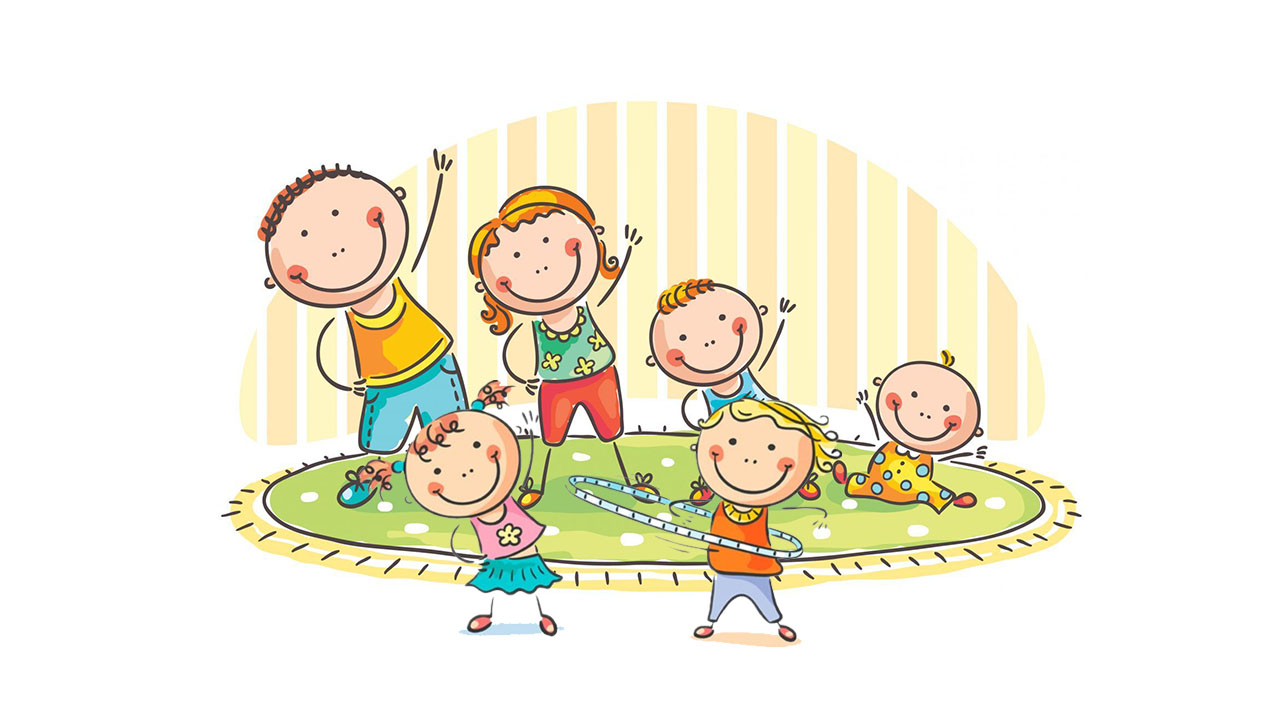 Подготовили воспитатели:Баклина В. Н.,      Тростина И. Г.Цель: формировать здоровый образ жизни детей дошкольного возраста в семье, через личный пример родителейУважаемые родители!Давайте на личном примере расскажем и покажем детям, как полезен здоровый образ жизни.Совет 1Надо активно участвовать в охране здоровья ребенка и оздоровлении его организма.Совет 2Учите детей соблюдать гигиенические требования: чистота тела, белья, одежды, жилища.Совет 3Покажите ребенку, как надо строить свой день, чередуя труд и отдых. Расскажите о режиме дня.Совет 4Расскажите и помогите ребенку овладеть навыками самоконтроля за здоровьем  при выполнении физических упражнений в особенности.Совет 5Научите ребенка правильно пользоваться естественными оздоровительными факторами — солнцем, воздухом и водой.Совет 6Помните, что в движении — жизнь. Занимайтесь вместе с ребенком спортом, больше гуляйте, играйте на свежем воздухе.Совет 7Важно организовать ребенку правильное питание и учить соблюдать режим питания, хорошо знать, какие продукты полезны, а какие вредны для здоровья.Совет 8Научите ребенка элементарным правилам профилактики простудных заболеваний.Совет 9Познакомьте ребенка с правилами безопасного поведения в доме, на улице.Совет 10Читайте детям литературу о возрастных и индивидуальных особенностях развития ребенка, о том, как научить его охранять и укреплять свое здоровье.